OLIGOFAT (Anticelulítico):COMPOSICIÓN: Procaína al 1%; L-Carnitina; Arginina; Cafeína; Troxerutina; Fucus; Hidrocotyle asiática; Árnica; Equisetum; Caléndula; Zinc; Silicio; Selenio; Cloruro de Sodio U.S.P. 9%. INDICACIONES: Obesidad Localizada; P.E.F.E o celulitis; Trastornos circulatorios; Control de permeabilidad capilar; Recuperación muscular; Esteatosis hepática leve (Hígado graso); Corrección de la retención de líquido; Hidratante; Supresor de Apetito. PROPIEDADES: Lipolítico, Lipotrópico, Potente anticelulítico y anticatabólico (evita destrucción muscular); Reduce fatiga muscular; Mejora fuerza muscular; Estimula diuresis; Mejora la microcirculación; Depurativo; Desintoxicante; Acelera el metabolismo de los carbohidratos y oxidación de las grasas. POSOLOGÍA: Los requisitos posológicos son variables y deben individualizarse sobre la base de cada caso para observar respuesta satisfactoria. Administración Local: Liberación transdérmica o mesoterapia virtual (electroporación); infiltración intradérmica media (mesoterapia o 4 mm) o superficial (pápulas): 10 ml distribuidos en la superficie corporal cada 48 horas. Administración Sistémica: Intramuscular profunda: 2 ml en glúteo o muslo cada 7 días. ADVERTENCIA: No administrar en personas con cuadros infecciosos activos, con cáncer (activo o post tratamiento), durante el embarazo o cuando sospeche su existencia, ni durante la lactancia. INTERACCIONES: Por ser Fórmula Homeopática no debe administrarse con productos mentolados ni alcanforados. ALMACENAMIENTO: Conservar en ambiente seco y fresco, protegido de la luz directa y de la congelación, alejado de corrientes electromagnéticas. CONTRAINDICACIONES: Hipersensibilidad a la Procaína o a alguno de sus componentes. PRECAUCIONES: Deseche si observa turbidez, sedimentación o partículas en suspensión. PRESENTACIÓN: Frasco Ampolla de 2 ml. 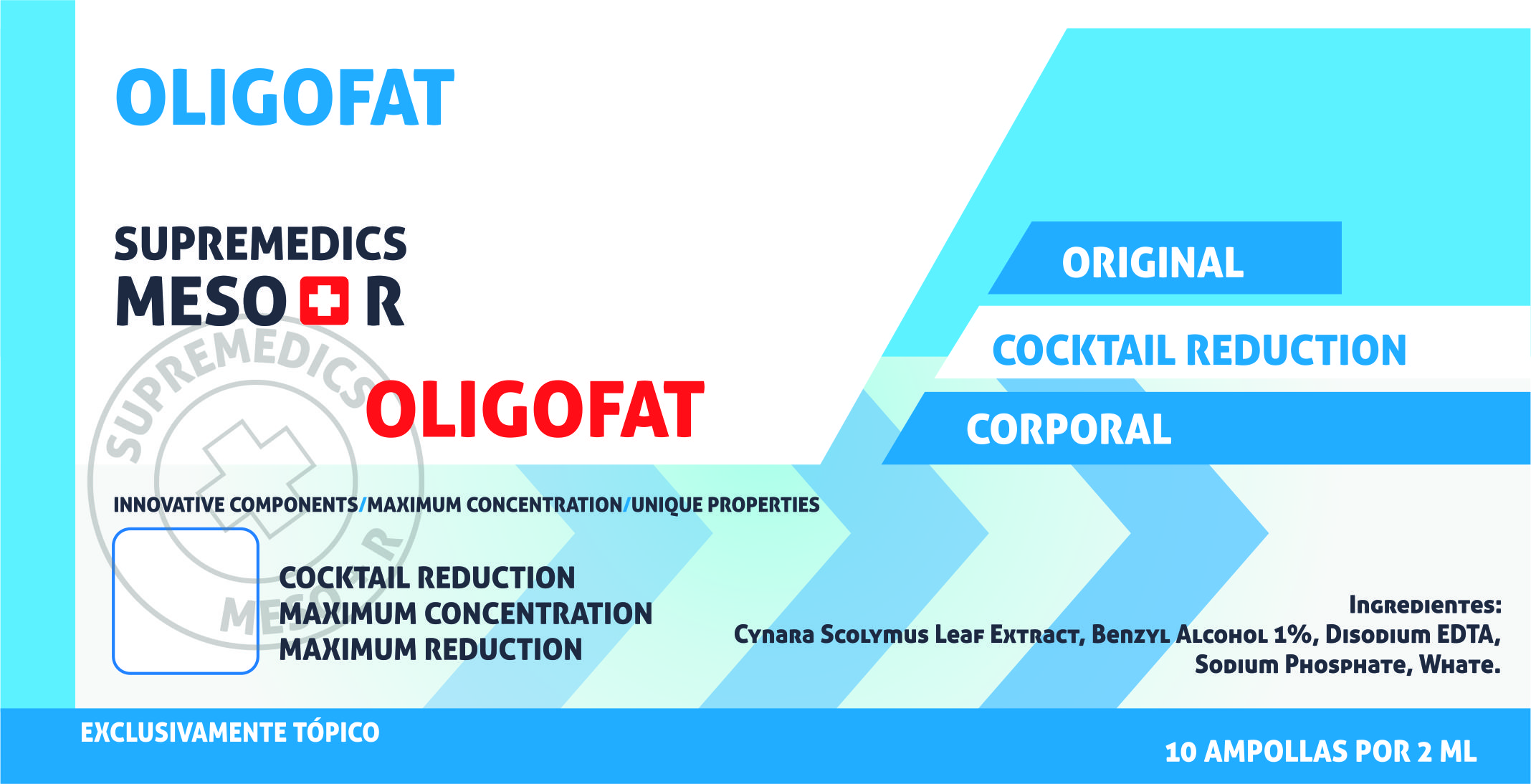 